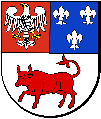 IZP.272.19.2022                                                                                                                                                               ………., dnia …. . listopada 2022 rokuPowiat Tureckiul. Kaliska 59, 62 - 700 TurekFORMULARZ OFERTOWY - OFERTADane wykonawcy:Nawiązując do ogłoszenia o zamówieniu w postępowaniu na:Sprawowanie nadzoru inwestorskiego poprzez pełnienie obowiązków inspektora nadzoru inwestorskiego na zadaniu pn. Budowa budynku administracyjno-biurowego na potrzeby Poradni Psychologiczno-Pedagogicznej i Starostwa Powiatowego w Turkumy niżej podpisani:Składamy ofertę na wykonanie przedmiotu zamówienia określonego w zapytaniu ofertowym                           nr IZP.272.19.2022.Oferujemy wykonanie całego przedmiotu zamówienia za łącznym wynagrodzeniem, w kwocie:Wykonawca oświadcza, że funkcję inwestora nadzoru pełnić będzie osoby posiadające uprawnienia do pełnienia samodzielnych funkcji w budownictwie w zakresie odpowiednim dla inwestycji, zgodnie z przepisami prawa, w szczególności ustawą z dnia 7 lipca 1994 r. Prawo budowlane, której prawo do pełnienia funkcji inspektora nadzoru inwestorskiego nie zostało zawieszone ani ograniczone w jakikolwiek sposób.Wykonawca będzie odpowiedzialny za kompleksowy nadzór pod względem technicznym, merytorycznym, organizacyjnym i czasowym nad realizacją budowy w tym za koordynowanie nadzoru przez poszczególnych inspektorów.Nadzór inwestorski realizowany będzie w  następujących branżach:konstrukcyjno - budowlanejsieci i instalacji wodno-kanalizacyjnych oraz centralnego ogrzewania (CO),robót elektrycznych, elektroenergetycznych.Nadzór będzie wykonywany przez następujące osoby:Pan/Pani ........................................................................... - koordynator inspektorów nadzoru,Pan/Pani ....................................................................... - w branży konstrukcyjnej, posiadający uprawnienia budowlane w specjalności konstrukcyjno-budowlanej bez ograniczeń zgodne z przepisami prawa, w szczególności z ustawą Prawo budowlane wraz z aktami wykonawczymi.Pan/Pani ...................................................................... - w branży sieci i instalacji wodno-kanalizacyjnych oraz centralnego ogrzewania (CO), posiadający uprawnienia budowlane w specjalności instalacyjnej w zakresie sieci, instalacji i urządzeń cieplnych, wentylacyjnych, wodociągowych i kanalizacyjnych bez ograniczeń zgodne z przepisami prawa, w szczególności z ustawą Prawo budowlane wraz z aktami wykonawczymiPan/Pani ................................................................... - w branży robót elektrycznych, elektroenergetycznych posiadający uprawnienia budowlane w specjalności instalacyjnej w zakresie sieci, instalacji i urządzeń elektrycznych i elektroenergetycznych bez ograniczeń zgodne z przepisami prawa, w szczególności z ustawą Prawo budowlane wraz z aktami wykonawczymiJa/my, niżej podpisany (i), jednocześnie oświadczamy , że: zapoznałem/zapoznaliśmy się i zaakceptowałem/zaakceptowaliśmy w pełni treść zapytania ofertowego i akceptuje (my) bez zastrzeżeń i ograniczeń oraz w całości jej warunki i uznaje (my) się za  zobowiązanego/związanych określonymi  w nich zasadami postępowania; uzyskałem/uzyskaliśmy wszystkie informacje niezbędne do oceny ryzyka, trudności i innych    okoliczności, jakie mogą wpłynąć na realizację przedmiotu zamówienia; zapewniamy wykonanie zamówienia w terminie i zgodnie z warunkami określonym w zapytaniu ofertowym; projektowane postanowienia umowy (projekt umowy) będące załącznikiem nr 2 do zapytania ofertowego zostały zaakceptowane i zobowiązuje (my) się w przypadku wyboru naszej oferty do zawarcia umowy na proponowanych warunkach, w miejscu i terminie wyznaczonym przez      Zamawiającego; akceptuje (my) warunki płatności określone we wzorze umowy; jestem (śmy) związani niniejszą ofertą przez okres określony w zapytaniu ofertowym; oświadczam(y), że niniejsza oferta oraz wszelkie załączniki do niej są jawne  i nie zawierają informacji stanowiących tajemnicę przedsiębiorstwa w rozumieniu przepisów o zwalczaniu nieuczciwej konkurencjiOświadczamy, że wypełniliśmy obowiązki informacyjne przewidziane w art. 13 lub art. 14 RODO Rozporządzenie Parlamentu Europejskiego i Rady (UE) 2016/679 z dnia 27 kwietnia 2016 r. w sprawie ochrony osób fizycznych w związku z przetwarzaniem danych osobowych i w sprawie swobodnego przepływu takich danych oraz uchylenia dyrektywy 95/46/WE (ogólne rozporządzenie o ochronie danych) (Dz. Urz. UE L 119 z 04.05.2016, str. 1) wobec osób fizycznych, od których dane osobowe bezpośrednio lub pośrednio pozyskaliśmy w celu ubiegania się o udzielenie zamówienia publicznego w niniejszym postępowaniu. W przypadku, gdy wykonawca nie przekazuje danych osobowych innych niż bezpośrednio jego dotyczących lub zachodzi wyłączenie stosowania obowiązku informacyjnego, stosownie do art. 13 ust. 4 lub art. 14 ust. 5 RODO treści oświadczenia Wykonawca nie składa (usunięcie treści oświadczenia np. przez jego przekreślenie).Obowiązkowe załączniki do formularza ofertowego:- kopia uprawnień budowlanych ww. osób wskazanych jako inspektorzy nadzoru poszczególnych branż…………………………………………………………..………………..…………………..Formularz ofertowy powinien być podpisane kwalifikowanym podpisem elektronicznym, podpisem zaufanym lub podpisem osobistym przez osobę/osoby uprawnione do reprezentacji Wykonawcy/ówNazwa (firma):Imię i Nazwisko: w przypadku gdy ofertę składa osoba fizycznaSiedziba (adres):Adres do korespondencji:w przypadku gdy inny niż wyżejNumer REGON, NIPNumer telefonu kontakt:E-mail do korespodencji:Nazwa zadaniaWartość netto [w zł netto]Podatek VAT[……% w zł]Wartość brutto [w zł brutto]Sprawowanie nadzoru inwestorskiego poprzez pełnienie obowiązkówinspektora nadzoru inwestorskiegona zadaniu pn. Budowa budynku administracyjno-biurowego na potrzeby Poradni Psychologiczno-Pedagogicznej i Starostwa Powiatowego w Turku.............................zł netto....................zł..................................zł bruttosłownie razem brutto: ....................................................................................................................słownie razem brutto: ....................................................................................................................słownie razem brutto: ....................................................................................................................słownie razem brutto: ....................................................................................................................